Интегрированное занятие с элементами кооперации для подготовительной группы«На летучем корабле в сказочные дали»Цель:  Уточнить и обобщить знания детей о сказках, сказочных героях и развить речевую активность.Задачи:Обобщить конкретные представления о детских сказках и сформировать понятия «сказочные герои»;Развить познавательную активность, их стремление к наблюдениям, сравнению и обобщению;Развить творческие способности детей в речевой деятельности;Продолжать развивать коммуникативные навыки (воспитывать честность, дружелюбие);Построение образовательной деятельности на основе индивидуальных особенностей каждого ребенка.Ход занятия:Воспитатель: Ребята, сегодня я вам предлагаю отправиться в волшебное путешествие в сказочные дали на летучем корабле.  К сожалению, вход строго по билетам и они уже почти все распроданы. Остались только те билеты, которые можно выиграть, приняв участие в сказочной викторине.Ребята, проходите, пожалуйста, к столам и присаживайтесь на стульчики. (Детям раздаются разноцветные фанты и в соответствии с цветом дети образовывают малые группы. Воспитатель сообщает, что в процессе игры дети будут соревноваться, отвечать на вопросы и выполнять разные задания).Воспитатель: Вот у нас образовалось 2 группы пассажиров на корабль. Вам нужно работать очень дружно, помогать друг другу и уметь договариваться.Ну что вы согласны? (ответы детей)Тогда вперед, мы начинаем наше увлекательное путешествие.1 задание: «Тайна загадочки».Ребята, смотрите какой волшебный Цветик – Семицветик у меня в руках. Он нам с вами поможет пройти задания и получить билеты в сказочное путешествие.Сейчас я попрошу вас оторвать лепесток у цветка, на котором написаны загадки и вам нужно будет их отгадать.(Дети самостоятельно отрывают лепесток, а воспитатель зачитывает загадки. Какая группа наберет больше правильных ответов, та получает монету, которую обменяют на билеты).1. Он кривой и хромоногийВсех мочалок командир.Он, конечно, всех отмоет,Умывальник… (Мойдодыр)2. «Нам не страшен серый волк,Серый волк – зубами щелк»Эту песню пели звонкоТри веселых… (Поросенка)3. Я попала в страшный лес,Дивный лесСтраны Чудес.Вместе с кроликом я тут.Знаешь, как меня зовут? (Алиса)4. Он – не мягкая игрушка,А из сказочки зверушка.В зоопарке он служилИ у крокодила жил.Мех на нем – то, как рубашкаИмя зверя – … (Чебурашка)5. Мальчик вырос в волчьей стае,Волком он себя считает,Дружит с мишкой и пантеройЛовким он слывет и смелым. (Маугли)Воспитатель: Отлично, ребята, с загадками вы отлично справились. Теперь вы можете отправляться дальше.2 задание: «Волшебные предметы».Воспитатель: Отрывайте лепесток цветочка. Сейчас выполним следующее задание, и проверить, как хорошо вы знаете сказки. Я вам буду показывать картинки волшебных предметов, а вы мне расскажете, в чем их сила. И назовите сказку, в которой присутствуют эти предметы.Лампа Алладина («Волшебная лампа Алладина»)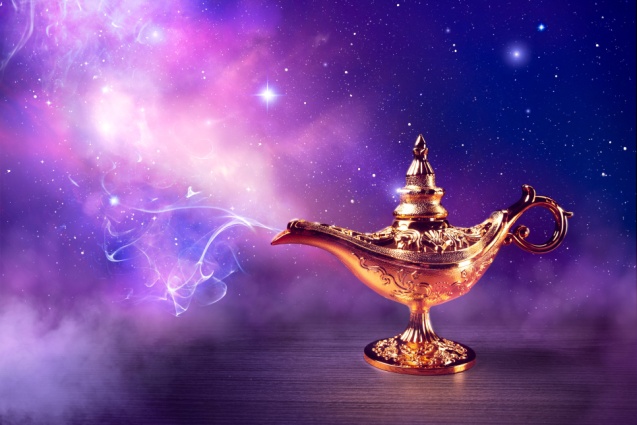 Хрустальная туфелька («Золушка»)   Золотой ключик («Буратино»)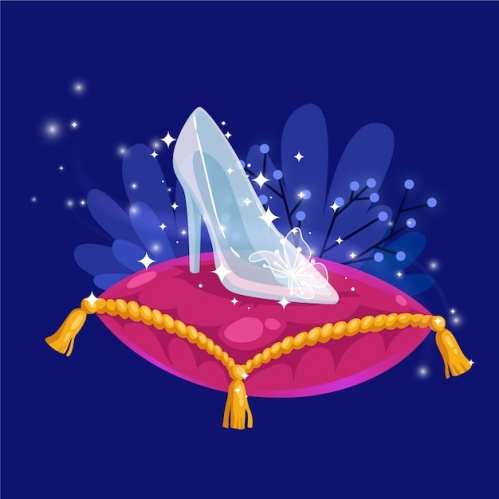 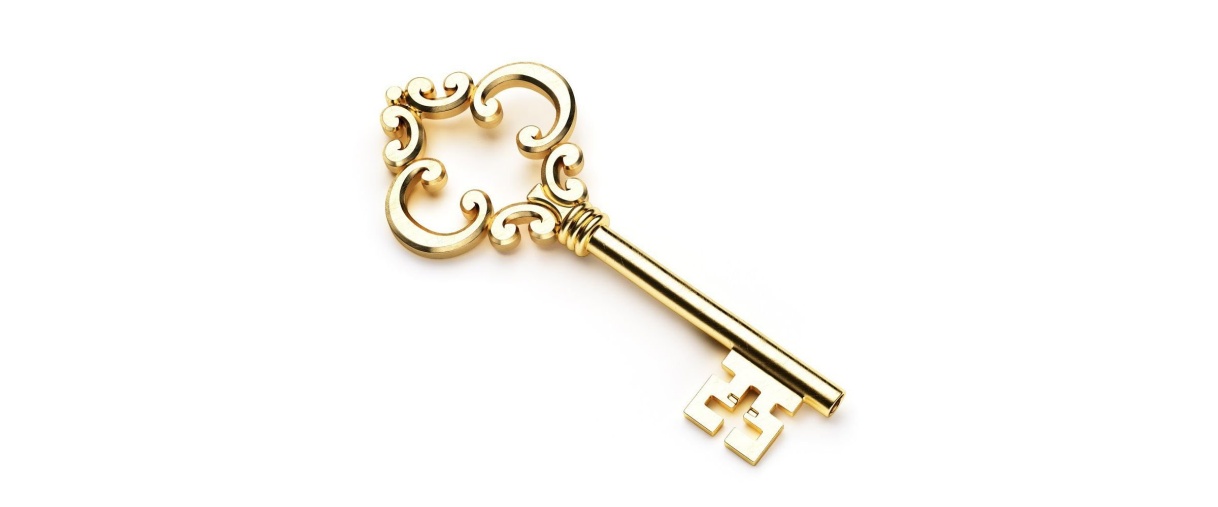 Золотое яйцо («Курочка Ряба»)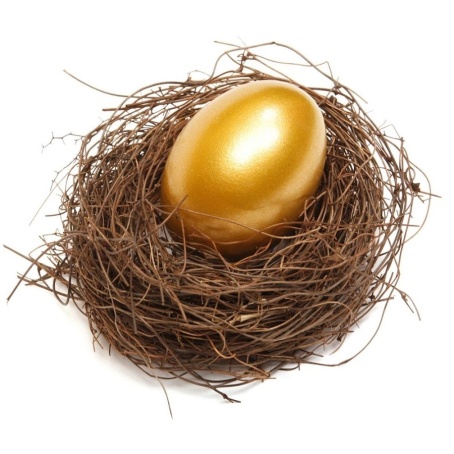 Перо жар – птицы («Финист – ясный сокол»)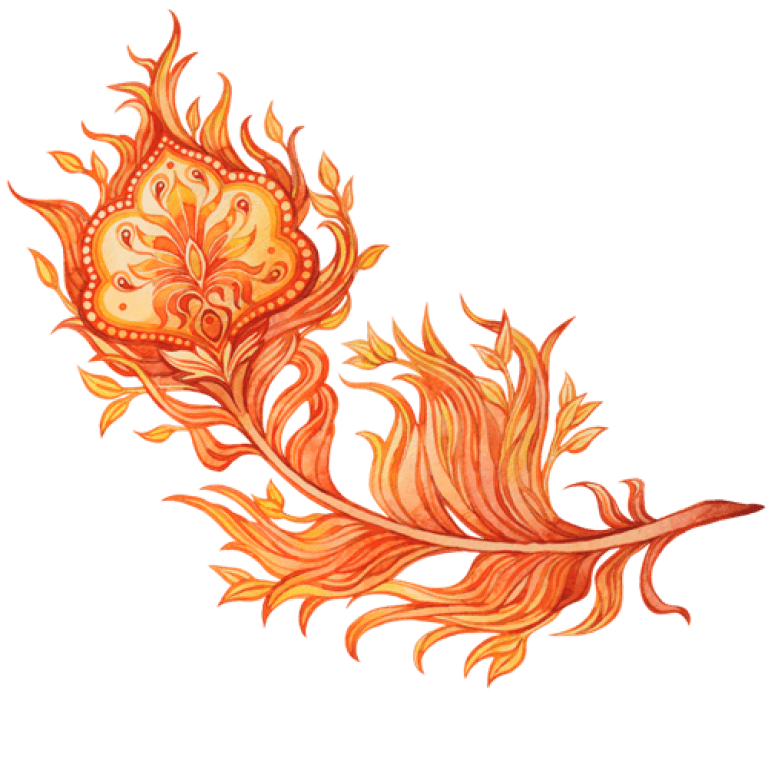 Веретено («Спящая красавица»)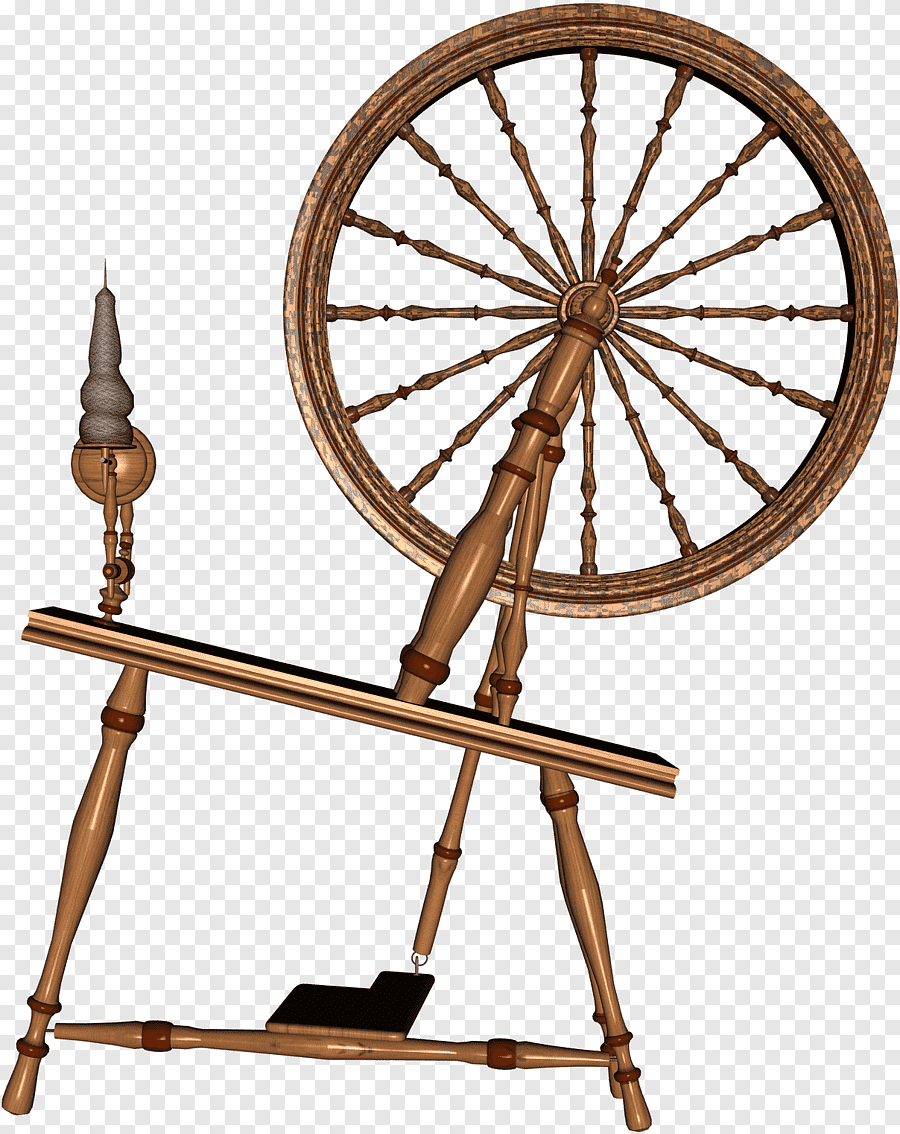 Печка («Вовка в тридевятом царстве»)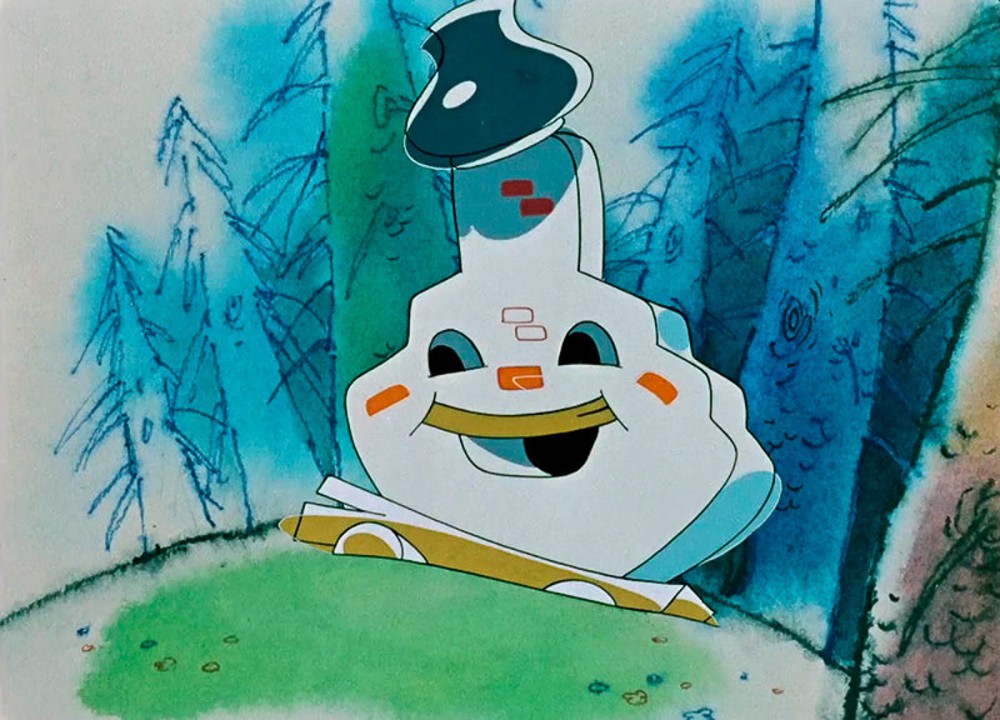 Воспитатель: Ребята, какие же вы молодцы! Очень быстро и дружно справились с очередным заданием. Но, а мы продолжаем.3 задание: «Муз-минутка».Лети-лети лепесток и покажи наше задание ребятам.Сейчас заиграют различные песенки из мультфильмов и сказок, а вы должны их вспомнить. Давайте так же вместе их споем и немножечко развлечемся.(Звучать песни из сказок «Буратино», «Львенок и черепаха», «Летучий корабль», Простоквашино», «Бременские музыканты», «Крошка енот».)Воспитатель: Ну вот, ребята, немного мы с вами отдохнули, размялись и прекрасно попели добрые песни волшебных героев.4 задание: «Математика в сказках».Воспитатель: Ребята, теперь нужно оторвать следующий лепесток от нашего волшебного цветка. Затем слушайте задания, и вам нужно будет внимательно решить волшебные задачки.Сколько животных тянуло репку?  (3 животных: собачка, кошка и мышка)Сколько ночей Айболит не ел, не пил, не спал, а лечил несчастных зверят, и ставил, и ставил, и ставил им градусники?  (10 ночей)Сколько гномов приютили Белоснежку?  (7 гномов)Сколько раз пробили часы на дворцовой башне, когда карета Золушки превратилась в тыкву?  (12 раз)Сколько желаний исполнила щука в русской народной сказке «По щучьему велению»?  (3 желания)Сколько голов было у Змея Горыныча? (3 головы)Сколько разбойников перехитрил Али – Баба?  (40 разбойников)Воспитатель: Ребята, вы работали слаженно, не перебивали друг друга, не нарушали правила волшебной викторины. Значит, все отправляемся дальше.5 задание: «Ошибочка вышла».Воспитатель: В названиях следующих сказок есть ошибки, вам нужно их найти. Ребята, будьте внимательны, отрывайте лепесток нашего цветочка и полетели угадывать. «Мальчик с кулачок»  («Мальчик с пальчик»)«Сестрица Алёнушка и братец Алёшенька» («Сестрица Алёнушка и братец Иванушка»)«Желтая шапочка»  («Красная шапочка»)«Три индюшонка»  («Три поросенка»)«Гуси-курицы»   («Гуси-лебеди»)«Сказка о рыбаке и утёнке»  («Сказка о рыбаке и рыбке»)«Белоснежка и три гнома»  («Белоснежка и семь гномов»)«Алиса в стране веселья»  («Алиса в стране чудес»)«Бабушка и Карлсон, который живет на крыше»  («Малыш и Карлсон»)Воспитатель: И в очередной раз вы показали, какие вы молодцы. Помогли сказкам вернуть свои правильные названия.6 задание: «Внимание! Картинка!»Воспитатель: Ребята, перед вами лежат картинки из сказки. У каждой команды своя картинка. Вам нужно очень внимательно посмотреть на нее и запомнить детали. Но не все так просто. Картинки я у вас заберу, а вам нужно ответить на мои вопросы. Будьте очень наблюдательны.( У первой команды картинка «Кот Леопольд»)Сколько шариков держат мышата?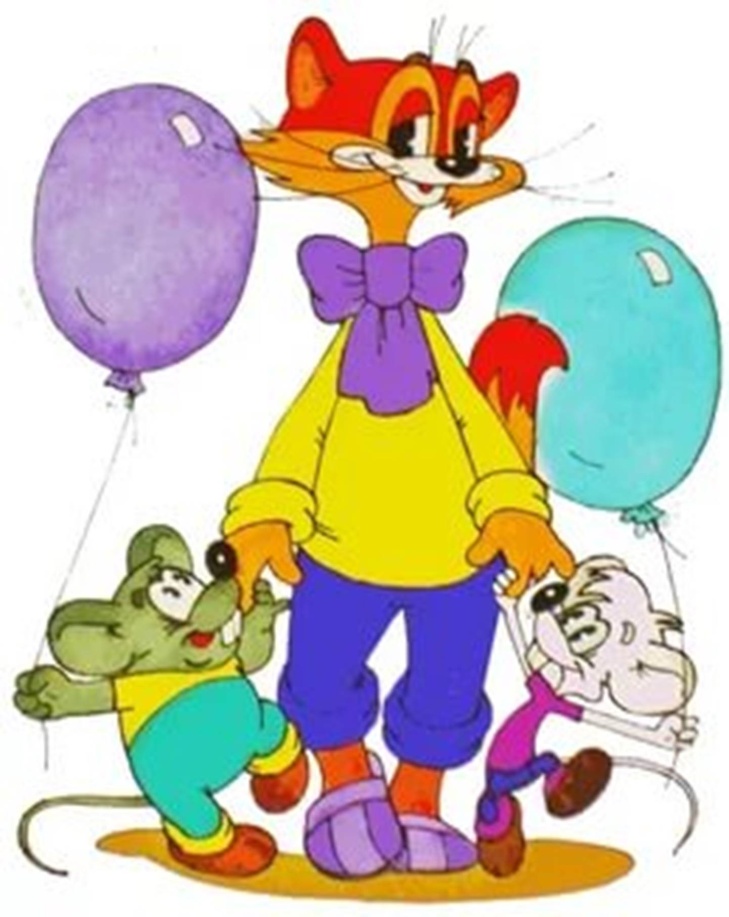 Какого цвета бант у Леопольда?Какого цвета шар у белого мышонка?Сколько сказочных героев на           картинке?(У второй команды картинка «Крокодил Гена и его друзья»)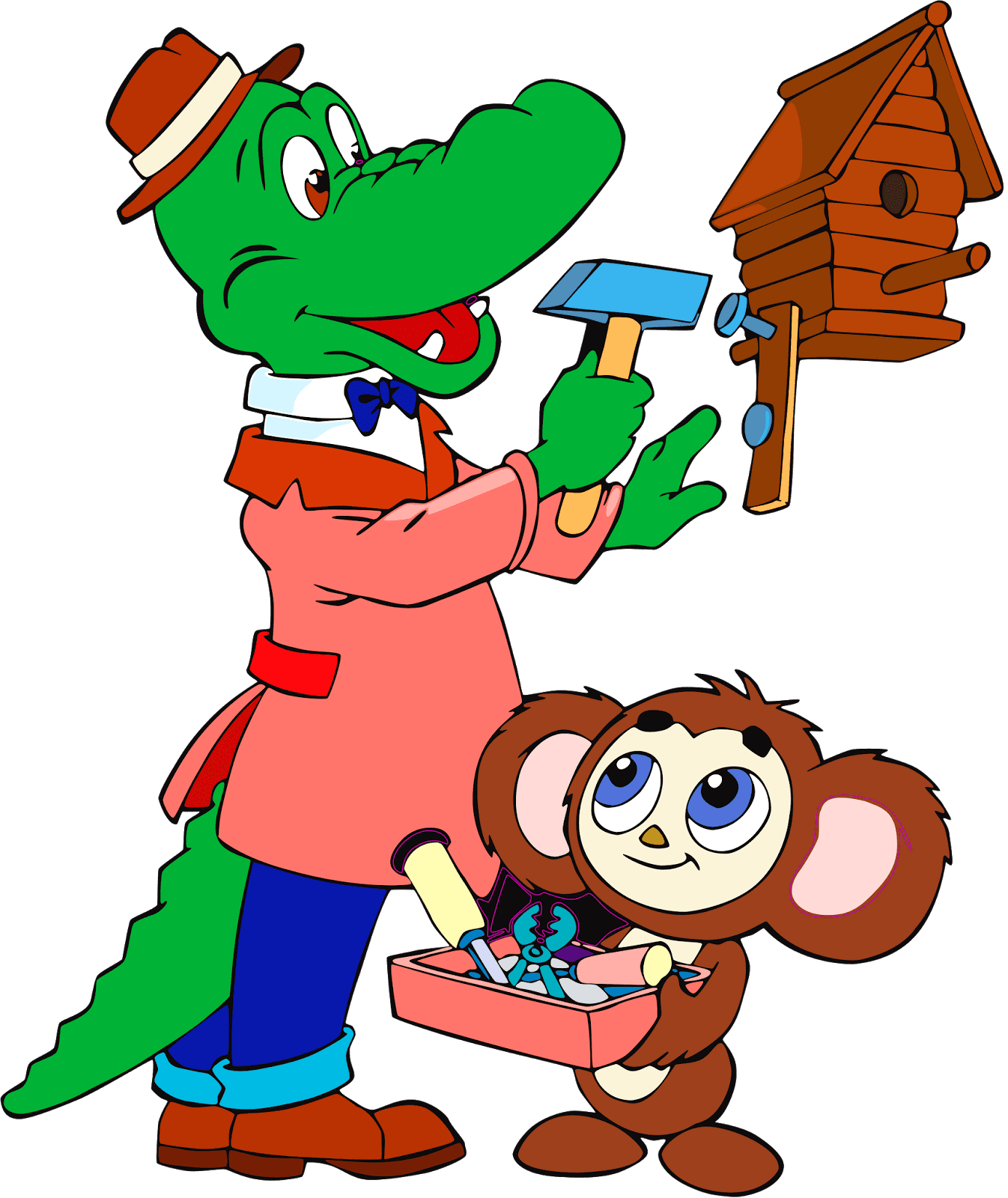 Назовите во что одет Крокодил Гена?Сколько гвоздей забил Гена?Что держит в руках Чебурашка?Что делает крокодил Гена?Воспитатель: Вы очень внимательны и сообразительны.7 задание: «Волшебный пазл»Воспитатель: Ребята, у нас с вами остался последний лепесточек, а значит и последнее задание в нашем волшебном путешествии по сказкам.(В коробочках лежат разрезанные картинки к сказкам. Каждая команда должна сложить пазл и назвать зашифрованную сказку по картинке). У первой команды картинка – «Каникулы в Простоквашино»У второй команды картинка – «Незнайка на Луне».Воспитатель: Молодцы, ребята! Вы очень хорошо знаете сказки и сказочных героев.Теперь мы можем подводить итоги нашей викторины, посчитаем фанты команд, а то летучий корабль уже намыл палубу и раскрыл паруса, теперь ждет нас в путешествие за призами.(Подвожу итоги, и ребята получают призы).